       КАРАР                                                                                                             РЕШЕНИЕ     от 09.11.2019г 							                          №41-09 “Актаныш муниципаль районы муниципаль берәмлеге Уставына үзгәрешләр кертү турында" карар проекты турында “Россия Федерациясендә җирле үзидарә оештыруның гомуми принциплары турында ” 2003 елның 6 октябрендәге 131-ФЗ санлы Федераль закон, “Татарстан Республикасында җирле үзидарә турында” 2004 елның 28 июлендәге 45-ТРЗ санлы ТР Законы һәм Татарстан Республикасы Актаныш муниципаль районы муниципаль берәмлеге Уставы нигезендә үзгәрешләр һәм өстәмәләр кертү белән бәйле Актаныш муниципаль районы Советы карары:1. Актаныш муниципаль районы Советының “Актаныш муниципаль районы муниципаль берәмлеге Уставына үзгәрешләр кертү турында " гы карары проектын хупларга һәм фикер алышуга чыгарырга. 2. "Актаныш таңнары" газетасында бастырырга:- Актаныш муниципаль район Советының "Актаныш муниципаль районы муниципаль берәмлеге Уставына үзгәрешләр кертү турында " гы карар проекты (1 нче санлы кушымта); - Актаныш муниципаль район Советының “Актаныш муниципаль районы муниципаль берәмлеге Уставына үзгәрешләр кертү һәм фикер алышуда гражданнарның катнашуы турында” гы карар проекты буенча гражданнарның тәкъдимнәрен исәпкә алу тәртибе (2 нче санлы кушымта);- Актаныш муниципаль район Советының “Актаныш муниципаль районы муниципаль берәмлеге Уставына үзгәрешләр кертү турында” гы карары проекты буенча ачык тыңлаулар үткәрү тәртибе (3 нче санлы кушымта).3. Актаныш муниципаль районы Советының “Актаныш муниципаль районы муниципаль берәмлеге Уставына үзгәрешләр кертү турында” гы карары проекты буенча ачык тыңлаулар үткәрү турында Актаныш муниципаль районы “10” декабрь, 2019 ел, 17:00 сәгатьтә  “Яшьлек" милли-мәдәни үзәге бинасында, түбәндәге адрес буенча: Юбилей урамы, 4 нче йорт, узачак.4. Муниципаль район Советы аппаратына һәм муниципаль район Башкарма комитетына халык алдында тыңлаулар үткәрүне, күрсәтелгән карар проекты буенча гражданнар тәкъдимнәрен кабул итүне һәм исәпкә алуны тәэмин итәргә.5. Муниципаль район Советының законлылык һәм гадәттән тыш хәлләр комитеты карар проектын, халык алдында тыңлауларда әйтелгән һәм фикер алышу барышында кергән тәкъдимнәрне исәпкә алып, эшләп бетерергә һәм Актаныш муниципаль районы Советы утырышына кертергә.5. Әлеге карарның үтәлешен контрольдә тотуны үз өстемдә калдырам.Актаныш муниципаль район Советы  рәисе                               Э.Н. Фәттахов"Татарстан Республикасы Актаныш муниципаль районы”Муниципаль берәмлек Уставына үзгәрешләр кертү турында “Россия Федерациясендә җирле үзидарә оештыруның гомуми принциплары турында” 2003 елның 6 октябрендәге 131-ФЗ санлы Федераль закон, “Татарстан Республикасында җирле үзидарә турында” 2004 елның 28 июлендәге 45-ЗРТ санлы Татарстан Республикасы Законы, “Татарстан Республикасы Актаныш муниципаль районы” муниципаль берәмлеге Уставының 89, 90, 91 нче маддәләре нигезендә, Татарстан Республикасы Актаныш муниципаль район Советы карары:	1. «Татарстан Республикасы Актаныш муниципаль районы» муниципаль берәмлеге Уставына түбәндәге үзгәрешләрне кертергә: 6 маддәнең 1 нче өлешендә:
1) түбәндәге эчтәлекле 4.1 пунктчасын өстәргә:- «4.1)  җылылык белән тәэмин итүнең бәя зоналарында җылылык белән тәэмин итүче бердәм оешма тарафыннан җылылык белән тәэмин итү системасының үсеше, ышанычлылыгын һәм энергетика нәтиҗәлелеген арттыру өчен кирәкле җылылык белән тәэмин итү объектларын төзү, реконструкцияләү һәм (яки) модернизацияләү буенча һәм аның өчен билгеләнгән "Җылылык белән тәэмин итү турында" Федераль законда билгеләнгән вәкаләтләр кысаларында җылылык белән тәэмин итү схемасында чаралар үтәлешен муниципаль контрольне гамәлгә ашыру»;2) 7.1 пунктчасының 1 нче пунктына «хокуклардан» сүзләреннән соң «аз санлы төп халыклар һәм башкалар” сүзләрен өстәргә;3) 1 пунктның 38 пунктчасында «күчемсез милекнең дәүләт кадастры» сүзләрен “кадастр эшчәнлеге " сүзләренә алмаштырырга;	7 маддәнең 1 нче өлешендә:
	4) 1 пунктка түбәндәге эчтәлекле 13 пунктча өстәргә:- «13) кулланучылар хокукларын яклау турында 1992 елның 7 февралендәге 2300-1 санлы Россия Федерациясе Законында каралган “Кулланучылар хокукларын яклау чараларын гамәлгә ашыру”»;16 маддәнең 3 нче өлешендә:
5) түбәндәге эчтәлекле 5 нче пункт өстәргә:- "5) генераль планнар проектлары, җирдән файдалану һәм төзелеш кагыйдәләре проектлары, территорияне планлаштыру проектлары, территорияне межалау проектлары, территорияләрне төзекләндерү кагыйдәләре проектлары, күрсәтелгән расланган документларның берсенә, җир кишәрлеген яки капиталь төзелеш объектын шартлы рөхсәт ителгән файдалануга рөхсәт бирү турында карар проектлары, рөхсәт ителгән төзелешнең чик параметрларыннан кире кагуга рөхсәт бирү турында карар проектлары, капиталь төзелеш объектларын реконструкцияләүгә рөхсәт бирү турында карар проектлары буенча; җир кишәрлекләреннән һәм капиталь төзелеш объектларыннан рөхсәт ителгән башка төр файдалану мәсьәләләре буенча җирдән файдалану һәм төзелеш кагыйдәләренең расланган кагыйдәләре булмаганда иҗтимагый фикер алышулар яисә ачык тыңлаулар үткәрелә, аларны оештыру һәм үткәрү тәртибе шәһәр төзелеше эшчәнлеге турындагы законнар нигезләмәләрен исәпкә алып муниципаль берәмлекнең вәкиллекле органы Уставы һәм (яисә) норматив хокукый акты белән билгеләнә»;22 маддәдә:
 6) 2 нче пунктны түбәндәге редакциядә бәян итәргә:- «2. Әлеге статьяда каралган гражданнар җыены анда торак пункт яки җирлек халкының сайлау хокукына ия булган яртысыннан артыгы катнашуга хокуклы. Торак пунктта әлеге торак пунктта сайлау хокукына ия кешеләрнең яртысыннан артык бер үк вакытта бергә булу мөмкинлеге булмаса, күрсәтелгән торак пункт кергән муниципаль берәмлек уставы нигезендә гражданнар җыены гражданнар җыенын үткәрү турында Карар кабул ителгән көннән бер айдан да артмый торган вакытка этаплап уздырыла. Шул ук вакытта элек гражданнар җыенында катнашкан затлар тавыш бирүдә киләсе этапларда катнашмый. Җыенда катнашучыларның яртысыннан артыгы тавыш бирсә, гражданнар җыены карары кабул ителгән дип санала "; 45 маддәдә:
7) 7 пунктның 14 абзацында “хокуклар "сүзләреннән соң “аз санлы халыклар һәм башкалар" сүзләрен өстәргә»;8) 1 нче пунктның 5 пунктчасындагы 11 нче абзацын үз көчен югалткан дип танырга. “Актаныш муниципаль районы муниципаль берәмлеге Уставына үзгәрешләр кертү турында карар проектына гражданнар тәкъдимнәрен исәпкә алу һәм аның турында фикер алышуда гражданнарның катнашуы” тәртибе1. "Актаныш муниципаль районы" муниципаль берәмлеге Уставына үзгәрешләр кертү турында " карар проектына тәкъдимнәр Актаныш муниципаль районы Советына түбәндәге адрес буенча кертелә: Актаныш авылы, Ленин урамы, 17 йорт яки факс 3-44-05 буенча язма рәвештә кушымта итеп бирелә торган үрнәккә ярашлы төзәтмәләр таблицасы рәвешендә:Тәкъдимнәр эш көннәрендә карар “Актаныш таңнары” газетасында басылып чыккан көннән алып 7 көннән дә соңга калмыйча 7 сәгать 30 минуттан 17 сәгатькә кадәр кабул ителә.2. Халык алдында тыңлауларда катнашу өчен гаризалар түбәндәге адрес буенча бирелә: шәхсән яки почта адресы буенча: 423740, Актаныш авылы, Ленин урамы, 17 йорт (“Устав буенча фикер алышу” яки “ачык тыңлаулар” конверты тамгасы белән), шулай ук 3-44-05 факсы буенча.Гаризалар эш көннәрендә 7 сәгать 30 минуттан 17 сәгатькә кадәр ачык тыңлаулар үткәрү датасына кадәр 7 көннән дә соңга калмыйча кабул ителә.3. Гражданнарның тәкъдимнәре Актаныш муниципаль районы Советы аппараты хезмәткәрләре тарафыннан теркәлә һәм карап тикшерү өчен Актаныш муниципаль район Советының законлылык һәм гадәттән тыш хәлләр комитетына тапшырыла.“Актаныш муниципаль районы муниципаль берәмлеге Уставына үзгәрешләр кертү турында карар проекты буенча ачык тыңлаулар үткәрү” тәртибе1. “Актаныш муниципаль районы муниципаль берәмлеге Уставына үзгәрешләр һәм өстәмәләр кертү турында карар проекты буенча ачык тыңлаулар” (алга таба – ачык тыңлаулар) Актаныш муниципаль районы муниципаль берәмлеге Уставының 15 статьясы нигезендә, әлеге Тәртип нигезендә үткәрелә.2. Халык тыңлауларында үз тәкъдимнәрен дәлилләү өчен чыгыш ясау хокукы белән шулай ук муниципаль район Советына язма гаризалар, халык тыңлауларын үткәрү датасына кадәр 7 көннән дә соңга калмыйча тапшырган район халкы да катнаша ала.3. Халык тыңлауларында, халык алдында чыгыш ясау хокукыннан башка, районның барлык кызыксынган кешеләре, массакүләм мәгълүмат чаралары катнаша ала.4. Катнашучыларны теркәү ачык тыңлаулар башланырга 1 сәгать кала башлана.5. Гавами тыңлауларда рәислек итүче булып муниципаль берәмлек башлыгы яисә аның кушуы буенча муниципаль берәмлекнең башка вазыйфаи заты тора.6. Ачык тыңлаулар рәислек итүченең кереш сүзе белән ачыла, ул катнашучыларга фикер алышына торган мәсьәләнең асылы, тыңлауларны үткәрү тәртибе турында хәбәр итә.7. Беркетмәне рәсмиләштерү, кергән тәкъдимнәрне исәпкә алу өчен, рәислек итүче тәкъдиме буенча ачык тыңлаулар секретариаты җитәкчесе һәм секретариатның ике әгъзасы составында сайлана.8. Төп доклад белән Актаныш муниципаль район Советының законлылык һәм гадәттән тыш хәлләр комитеты карары белән вәкаләтле муниципаль район Советы депутаты чыгыш ясый.9. Чыгыш хокукы белән ачык тыңлауларда катнашучылар, гариза бирү вакытына карап, чират тәртибендә үз тәкъдимнәрен дәлилләү өчен чакырыла.10. Халык тыңлауларында катнашучыларның чыгышлары 7 минуттан артык дәвам итәргә тиеш түгел. Рәислек итүче рөхсәте белән чыгыш ясау өчен вакыт озайтылырга мөмкин, ләкин 3 минуттан артык түгел.11. Халык тыңлауларында катнашучылар чыгыш ясаганнан соң, рәислек итүче рөхсәте белән чыгыш ясаучыларга сораулар бирергә хокуклы.12. Халык тыңлауларында катнашучылар ачык тыңлаулар барышында  аларны өзәргә һәм үткәрүгә комачауларга хокуклы түгел.13. Ачык тыңлаулар үткәргәндә тәртипне үтәү ачык тыңлауларда катнашу өчен мәҗбүри шарт булып тора.14. Халык тыңлауларын үткәрү тәртибен бозган очракта, рәислек итүче аларны утырыш залыннан чыгарып җибәрүне таләп итәргә хокуклы.15. Чыгышлар тәмамланганнан соң, рәислек итүче ачык тыңлаулар секретариаты җитәкчесенә ачык тыңлаулар барышында әйтелгән тәкъдимнәрне ачыклау өчен сүз бирә ала.16. Халык тыңлауларында катнашучыларның барлык искәрмәләре һәм тәкъдимнәре секретариатка язма рәвештә бирелә һәм ачык тыңлаулар беркетмәсенә теркәлә. Ачык тыңлауларның беркетмәсе рәислек итүче тарафыннан имзалана һәм район Советы материалларында билгеләнгән тәртиптә саклана. 17. Бәяләмә халык тыңлаулары нәтиҗәләре буенча Актаныш муниципаль район Советының законлылык һәм гадәттән тыш хәлләр комитеты тарафыннан әзерләнә.18. Бәяләмә ачык тыңлаулар нәтиҗәләре буенча массакүләм мәгълүмат чараларында бастырып чыгарылырга тиеш. 19. Халык тыңлауларын үткәрүне оештыру ягыннан һәм матди-техник яктан тәэмин итү муниципаль район Советы аппараты һәм муниципаль район Башкарма комитеты тарафыннан башкарыла.ТАТАРСТАН РЕСПУБЛИКАСЫАКТАНЫШ МУНИЦИПАЛЬ РАЙОНЫ СОВЕТЫIII чакырылыш423740, Актаныш авылы, Ленин пр., 17нче йортТел. 3-44-44,факс3-44-38.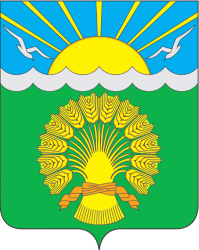 РЕСПУБЛИКА ТАТАРСТАНСОВЕТ АКТАНЫШСКОГО МУНИЦИПАЛЬНОГО РАЙОНАIII созыва423740, село Актаныш, пр. Ленина,дом 17. Тел/.3-44-44, факс 3-44-38.Актаныш муниципаль район          Советы карарына                           «09» ноябрь 2019 №41-09                1 нче санлы кушымта                       Актаныш муниципаль район     Советы карарына                 «09» ноябрь 2019 №41-09            2 нче санлы кушымта№статьяпункт, 
пунктчаКарар проекты текстыТөзәтмә текстыТөзәтмәне исәпкә алып, проектның текстыТөзәтмә авторы    (Ф.И.О.., адресы,   телефоны, эш (уку) урыны     Актаныш муниципаль район          Советы карарына                      «09» ноябрь 2019 №41-09                3 нче санлы кушымта